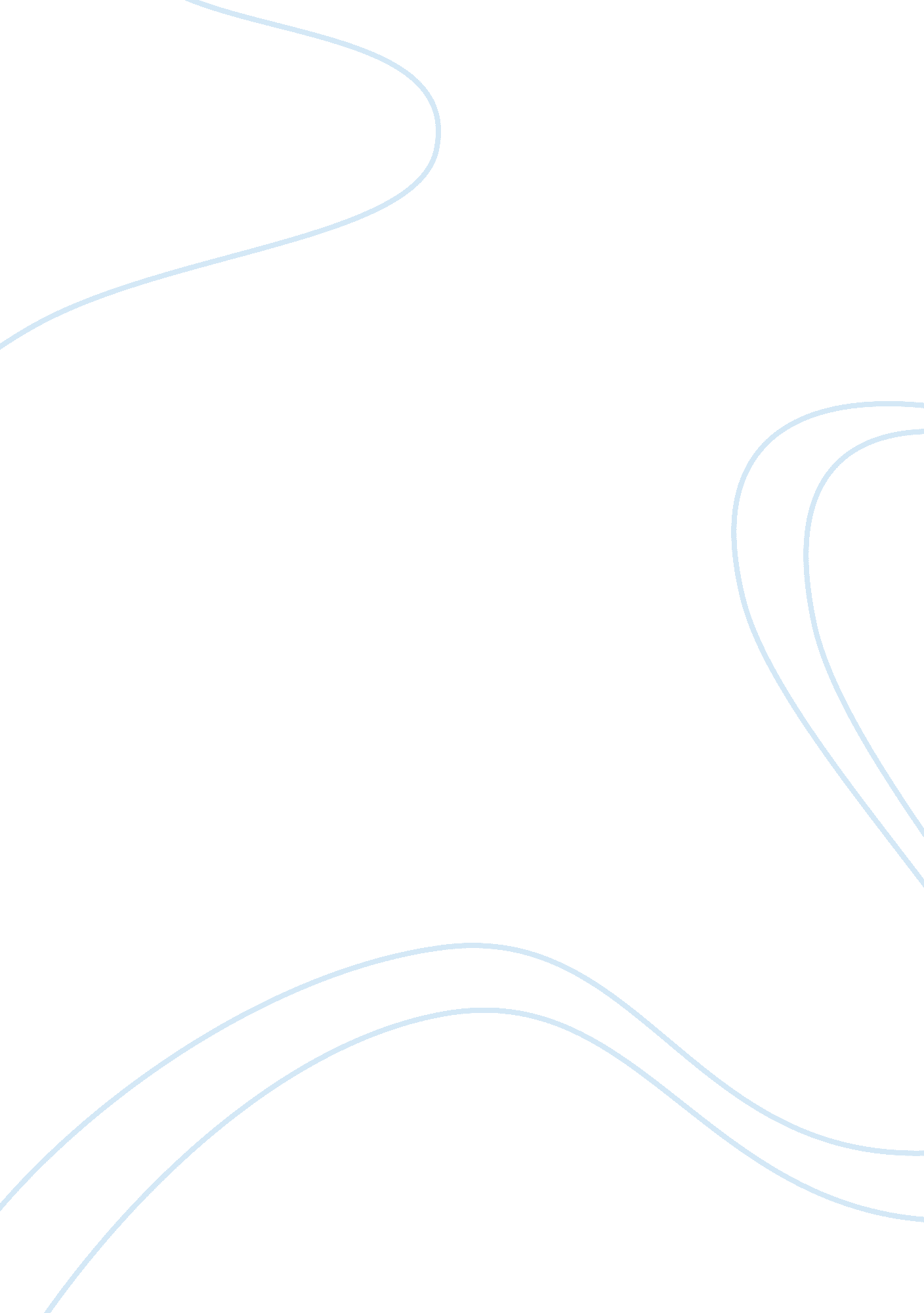 Importance of education and knowledgeEducation, Importance of Education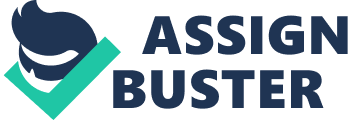 Educationor knowledge could help people make better choices, but not all will make those choices. People won't because they care about themoneyin their pocket. Some Just don't care because they won't have to live through it. They expect younger generations to do something about it so they don't have to. people do try to change the world, and do try very hard to do so, but if you want to make a change you have to change yourself. For somebody to change it would or will be really hard because you may have to come out of your comfort zone, which would be awkward of course. If I chose to change I myself will have to come out of that zone, the way I eat, the way I do things, what I do on my spare time and my attitude towards things. If I were to change something in the world I would try to make one day out of one month for each month of no driving. which would involve spending a lot of time researching and a lot of interviews and will have to some how get into a conference out doing some thing for the world One day each month would help slowdownglobal warmingnot by much, but it is a step closer to a better world. If Everyone did a little something to help the world they could change it a lot. Also if some people really paid attention maybe the they might try a little to change the world, like those commercials for dog shelters they wish they could take them all but they can't because they don't have enough money, or already have a dog or just not allowed to have a pets. For some people they may have to go extremely far if they want to complete their goal. some people don't change very much and still change in the world like " Gandhi" Gandhi was an English lawyer that went to India, but didn't like a law, so he set out to change this law of Indian rights. He changed by living like one of the Indians, he had a hard time changing this law, he was arrested quite a few times. But other people were killed over standing up with gandhi, but eventually beat the government had the law changed but not long after his change a war broke out because some people didn't like the idea and so set out a riot against him. While the riot was going on gandhi said some word and they stopped and after a few days some guy killed him. It does take a lot of effort to change some thing really big, it may even involve jail or death but not likely To change something drastically you may have to be willing to take the consequences. it only takes onehuman beingyou seen something is have to try and see we're you may end up 